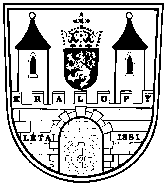 ŽÁDOST O ZÁVAZNÉ STANOVISKO Z HLEDISKA NAKLÁDÁNÍ S ODPADY dle § 79 odst. 4 zákona č. 185/2001 Sb., o odpadech, ve znění pozdějších předpisůPro účely: Územního řízení
   umístění stavby změna využití územístavební ho řízení
 společného územního a stavebního řízeníK žádosti doložit:Plnou moc k zastupování (pokud je žadatel zastupován)Projektovou dokumentaci, ve které bude uvedeno, jaké odpady budou při realizaci záměru vznikat (včetně uvedení katalogových čísel dle Katalogu odpadů), množství jednotlivých odpadů (kvalifikovaný odhad) a informaci o tom, jak bude dále s odpady vznikajícími při realizaci záměru nakládáno (dodržovat hierarchii způsobu nakládání s odpady dle § 9a zákona o odpadech). Vyjádření požaduji (nehodící se škrtněte):  zaslat poštou  –  převezmu osobněDne: ……………………………….                                                                   Podpis žadatele: ……………………………….jméno a příjmení žadatele/název právnické osoby:adresa pro doručování:kontakt (telefon, email):v zastoupení na základě plné moci pro:adresa:kontakt:záměr:dotčený pozemek číslo:katastrální území: